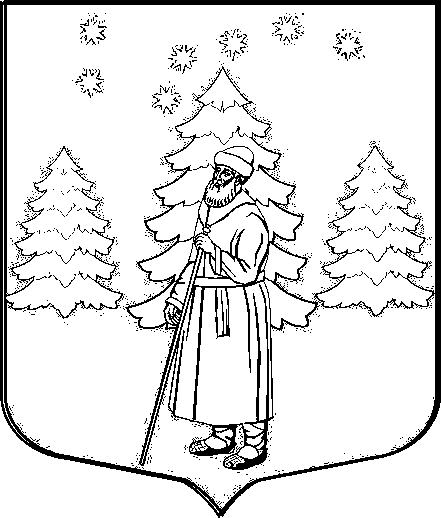 СОВЕТ   ДЕПУТАТОВ МУНИЦИПАЛЬНОГО   ОБРАЗОВАНИЯ  «СУСАНИНСКОЕ   СЕЛЬСКОЕ   ПОСЕЛЕНИЕ» ГАТЧИНСКОГО   МУНИЦИПАЛЬНОГО   РАЙОНА  ЛЕНИНГРАДСКОЙ   ОБЛАСТИР Е Ш Е Н И Е 10.02.2020г.                                                                                                  № 26Заслушав отчет главы муниципального образования «Сусанинское сельское поселение» Гатчинского муниципального района Ленинградской области Артемьева М.С., в соответствии с п.2 ч.6.1 ст.35 Федерального закона от 06.10.2003 г.  № 131-ФЗ «Об общих принципах организации местного самоуправления в Российской Федерации», руководствуясь Уставом муниципального образования "Сусанинское сельское поселение" Совет депутатов муниципального образования «Сусанинское сельское поселение»Р Е Ш И Л:1. Утвердить отчет главы муниципального образования «Сусанинское сельское поселение» Гатчинского муниципального района Ленинградской области  Артемьева М.С.«О результатах деятельности за 2019 год».2. Признать работу главы муниципального образования «Сусанинское сельское поселение» Гатчинского муниципального района Ленинградской области удовлетворительной.3. Настоящее решение вступает в силу со дня официального опубликования в средствах массовой информации и подлежит размещению на официальном сайте муниципального образования «Сусанинское сельское поселение».Глава муниципального образования «Сусанинское сельское поселение»			                                 М.С. АртемьевОб отчете главы муниципального  образования «Сусанинское сельское поселение» Гатчинского муниципального района Ленинградской области «О результатах деятельности за 2019 год»